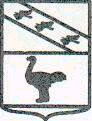 Администрации города Льгова Курской областиПОСТАНОВЛЕНИЕОт 16.04.2013 №638    Об утверждении отчета об исполнении бюджета муниципального образования«Город Льгов» Курской областиза 1 квартал 2013 годаВ соответствии с пунктом 5 статьи 264.2 Бюджетного Кодекса Российской Федерации и пунктом 6 статьи 52 Федерального Закона  от 06.10.2003 № 131-ФЗ «Об общих принципах организации местного самоуправления в Российской Федерации» Администрация города Льгова Курской области ПОСТАНОВЛЯЕТ:1. Утвердить отчет об исполнении бюджета муниципального образования «Город Льгов» Курской области за 1 квартал 2013 года по доходам в сумме 40318,6 тыс. руб., по расходам в сумме  45524,7 тыс.руб. с превышением расходов над доходами (дефицит местного бюджета) в сумме  5206,1 тыс.руб. и со следующими показателями:1) исполнение по источникам внутреннего финансирования дефицита  бюджета муниципального образования «Город Льгов» за 1 квартал 2013 года согласно приложению № 1 к настоящему постановлению;2) по поступлению доходов в бюджет муниципального образования «Город Льгов» за 1 квартал 2013 года согласно приложению № 2 к настоящему постановлению;3) по распределению бюджетных ассигнований за  1 квартал 2013 года по разделам и подразделам, целевым статьям и видам расходов классификации расходов бюджета муниципального образования «Город Льгов»  согласно приложению № 3 к настоящему постановлению;4) по сведениям о численности муниципальных служащих органов местного самоуправления, работников муниципальных учреждений и фактических затрат на их денежное содержание за 1 квартал 2013 года муниципального образования «Город Льгов» согласно приложению № 4 к настоящему постановлению.2. Постановление вступает в силу со дня его подписания.Глава города                           Ю.В.СевериновПриложение №1Приложение №1к постановлению Администрации города Льговак постановлению Администрации города Льговаот 16.04.2013 № 638 от 16.04.2013 № 638 "Об утверждении отчета об исполнении бюджета муниципального образования "Об утверждении отчета об исполнении бюджета муниципального образования "Город Льгов" Курской области за 1 квартал 2013 года""Город Льгов" Курской области за 1 квартал 2013 года"Исполнение по источникам внутреннего финансирования дефицита бюджета муниципального образования "Город Льгов" за 1 квартал 2013 года Исполнение по источникам внутреннего финансирования дефицита бюджета муниципального образования "Город Льгов" за 1 квартал 2013 года Исполнение по источникам внутреннего финансирования дефицита бюджета муниципального образования "Город Льгов" за 1 квартал 2013 года Код бюджетной классификации Российской ФедерацииНаименование источников финансирования дефицита бюджета  Сумма  Код бюджетной классификации Российской ФедерацииНаименование источников финансирования дефицита бюджета  Сумма  01 05 00 00 00 0000 000Изменение остатков средств на счетах по учету средств бюджета         5 206,1   01 05 00 00 00 0000 500Увеличение остатков средств бюджетов-      45 694,0   01 05 02 00 00 0000 500Увеличение прочих остатков средств бюджетов-      45 694,0   01 05 02 01 00 0000 510Увеличение прочих остатков денежных средств бюджетов -      45 694,0   01 05 02 01 04 0000 510Увеличение прочих остатков денежных средств бюджетов городских округов-      45 694,0   01 05 00 00 00 0000 600Уменьшение остатков средств бюджетов       50 900,1   01 05 02 00 00 0000 600Уменьшение прочих остатков средств бюджетов       50 900,1   01 05 02 01 00 0000 610Уменьшение прочих остатков денежных средств бюджетов        50 900,1   01 05 02 01 04 0000 610Уменьшение прочих остатков денежных средств бюджетов городских округов       50 900,1   01 00 00 00 00 0000 000ИСТОЧНИКИ ВНУТРЕННЕГО ФИНАНСИРОВАНИЯ ДЕФИЦИТА БЮДЖЕТА         5 206,1   Приложение №2Приложение №2Приложение №2к постановлению Администрации города Льговак постановлению Администрации города Льговак постановлению Администрации города Льговаот 16.04.2013 № 638 от 16.04.2013 № 638 от 16.04.2013 № 638 "Об утверждении отчета об исполнении бюджета муниципального образования"Об утверждении отчета об исполнении бюджета муниципального образования"Об утверждении отчета об исполнении бюджета муниципального образования"Город Льгов" Курской области за 1 квартал 2013 года""Город Льгов" Курской области за 1 квартал 2013 года""Город Льгов" Курской области за 1 квартал 2013 года"Поступление доходов                                                                                                                                                                                   в бюджет муниципального образования "Город Льгов" за 1 квартпал 2013 года                                                                                                                                 Поступление доходов                                                                                                                                                                                   в бюджет муниципального образования "Город Льгов" за 1 квартпал 2013 года                                                                                                                                 Поступление доходов                                                                                                                                                                                   в бюджет муниципального образования "Город Льгов" за 1 квартпал 2013 года                                                                                                                                 Код бюджетной классификации Российской ФедерацииНаименование доходов Сумма тыс.руб. 1 00 00000 00 0000 000НАЛОГОВЫЕ И НЕНАЛОГОВЫЕ ДОХОДЫ   23 022,2   1 01 00000 00 0000 000НАЛОГИ НА ПРИБЫЛЬ, ДОХОДЫ   10 759,0   1 01 02000 01 0000 110Налог на доходы физических лиц   10 759,0   1 01 02010 01 0000 110Налог на доходы физических лиц с доходов, источником которых является налоговый агент, за исключением доходов, в отношении которых исчисление и уплата налога осуществляются в соответствии со статьями 227, 227.1 и 228 Наолгового кодекса Российской Федерации   10 714,6   1 01 02020 01 0000 110Налог на доходы физических лиц с доходов, полученных от осуществления деятельности физическими лицами, зарегистрированными в качестве индивидуальных предпринимателей, нотариусов, занимающихся частной практикой, адвокатов, учредивших адвокатские кабинеты и других лиц, занимающихся частной практикой в соответствии со статьей 227 Налогового кодекса Российской Федерации          16,1   1 01 02030 01 0000 110Налог на доходы физических лиц с доходов, полученных физическими лицами в соответствии со статьей 228 Налогового Кодекса Российской Федерации          25,8   1 01 02040 01 0000 110Налог на доходы физических лиц  в виде фиксированных авансовых платежей с доходов, полученных физическими лицами, являющимися иностранными гражданами, осуществляющими трудовую деятельность по найму  у физических лиц на основании патента в соответствии со статьей 2271 Налогового кодекса Российской Федерации            2,5   1 05 00000 00 0000 000НАЛОГИ НА СОВОКУПНЫЙ ДОХОД     3 278,8   1 05 02000 00 0000 110Единый налог на вмененный доход для отдельных видов деятельности     3 278,8   1 05 02010 02 0000 110Единый налог на вмененный доход для отдельных видов деятельности     3 286,7   1 05 02020 02 0000 110Единый налог на вмененный доход для отдельных видов деятельности (за налоговые периоды, истекшие до 1 января 2011 года)-           7,9   1 06 00000 00 0000 000НАЛОГИ НА ИМУЩЕСТВО     2 938,1   1 06 01000 00 0000 110Налог на имущество физических лиц          50,3   1 06 01020 04 0000 110Налог на имущество физических лиц, взимаемый по ставкам, применяемым к объектам налогообложения, расположенным в границах городских округов          50,3   1 06 06000 00 0000 110Земельный налог     2 887,8   1 06 06010 00 0000 110Земельный налог, взимаемый по ставкам, установленным в соответствии с подпунктом 1 пункта 1 статьи 394 Налогового кодекса Российской Федерации        555,4   1 06 06012 04 0000 110Земельный налог, взимаемый по ставкам, установленным в соответствии с подпунктом 1 пункта 1 статьи 394 Налогового кодекса Российской Федерации и применяемым к объектам налогообложения, расположенным в границах городских округов        555,4   1 06 06020 00 0000 110Земельный налог, взимаемый по ставкам, установленным в соответствии с подпунктом 2 пункта 1 статьи 394 Налогового кодекса Российской Федерации      2 332,4   1 06 06022 04 0000 110Земельный налог, взимаемый по ставкам, установленным в соответствии с подпунктом 2 пункта 1 статьи 394 Налогового кодекса Российской Федерации и применяемым к объектам налогообложения, расположенным в границах городских округов     2 332,4   1 08 00000 00 0000 000ГОСУДАРСТВЕННАЯ ПОШЛИНА        289,8   1 08 03000 01 0000 110Государственная пошлина по делам, рассматриваемым в судах общей юрисдикции, мировыми судьями         286,8   1 08 03010 01 0000 110Государственная пошлина по делам, рассматриваемым в судах общей юрисдикции, мировыми судьями (за исключением  Верховного Суда Российской Федерации)        286,8   1 08 07000 01 0000 110Государственная пошлина за государственную регистрацию, а также за совершение прочих юридически значимых действий            3,0   1 08 07150 01 0000 110Государственная пошлина за выдачу разрешения на установку рекламной конструкции            3,0   1 11 00000 00 0000 000ДОХОДЫ ОТ ИСПОЛЬЗОВАНИЯ ИМУЩЕСТВА, НАХОДЯЩЕГОСЯ В ГОСУДАРСТВЕННОЙ И МУНИЦИПАЛЬНОЙ СОБСТВЕННОСТИ     2 254,4   1 11 05000 00 0000 120Доходы, полученные в виде арендной либо иной платы за передачу в возмездное пользование государственного и муниципального имущества (за исключением имущества бюджетных и автономных учреждений, а также имущества государственных и муниципальных унитарных предприятий, в том числе казенных)     2 254,4   1 11 05010 00 0000 120Доходы, получаемые в виде арендной платы за земельные участки, государственная собственность на которые не разграничена, а также средства от продажи права на заключение договоров аренды указанных земельных участков     1 737,9   1 11 05012 04 0000 120Доходы, получаемые в виде арендной платы за земельные участки, государственная собственность на которые не разграничена и которые расположены в границах городских округов, а также средства от продажи права на заключение договоров аренды указанных земельных участков     1 737,9   1 11 05030 00 0000 120Доходы от сдачи в аренду имущества, находящегося в оперативном управлении органов государственной власти, органов местного самоуправления, государственных внебюджетных фондов и созданных ими учреждений (за исключением имущества автономных учреждений)        516,5   1 11 05034 04 0000 120Доходы от сдачи в аренду имущества, находящегося в оперативном управлении органов управления городских округов и созданных ими учреждений (за исключением имущества муниципальных бюджетных и автономных учреждений)        516,5   1 12 00000 00 0000 000ПЛАТЕЖИ ПРИ ПОЛЬЗОВАНИИ ПРИРОДНЫМИ РЕСУРСАМИ        175,5   1 12 01000 01 0000 120Плата за негативное воздействие на окружающую среду        175,5   1 12 01010 01 0000 120Плата за выбросы загрязняющих веществ в атмосферный воздух стационарными объектами          13,0   1 12 01020 01 0000 120Плата за выбросы загрязняющих веществ в атмосферный воздух передвижными объектами            2,3   1 12 01030 01 0000 120Плата за сбросы загрязняющих веществ в водные объекты        100,5   1 12 01040 01 0000 120Плата за размещение отходов производства и потребления          59,7   1 13 00000 00 0000 000ДОХОДЫ ОТ ОКАЗАНИЯ ПЛАТНЫХ УСЛУГ (РАБОТ) И КОМПЕНСАЦИИ ЗАТРАТ ГОСУДАРСТВА            0,3   1 13 02000 00 0000 130Доходы от компенсации затрат государства            0,3   1 13 02990 00 0000 130Прочие доходы от компенсации затрат  государства             0,3   1 13 02994 04 0000 130Прочие доходы от компенсации затрат бюджетов городских округов            0,3   1 14 00000 00 0000 000ДОХОДЫ ОТ ПРОДАЖИ МАТЕРИАЛЬНЫХ И НЕМАТЕРИАЛЬНЫХ АКТИВОВ     2 909,7   1 14 02000 00 0000 000Доходы от реализации имущества, находящегося в государственной и муниципальной собственности (за исключением имущества бюджетных и автономных учреждений, а также имущества государственных и муниципальных унитарных предприятий, в том числе казенных)     2 428,1   1 14 02040 04 0000 410Доходы от реализации имущества, находящегося в собственности городских округов (за исключением имущества муниципальных бюджетных и автономных учреждений, а также имущества муниципальных унитарных предприятий, в том числе казенных), в части реализации основных средств по указанному имуществу     2 428,1   1 14 02043 04 0000 410Доходы от реализации иного имущества, находящегося в собственности городсктих округов (за исключением имущества муниципальных бюджетных и автономных учреждений, а также имущества муниципальных унитарных предприятий, в том числе казенных), в части реализации основных средств по указанному имуществу     2 428,1   1 14 06000 00 0000 430Доходы от продажи земельных участков, находящихся в государственной и муниципальной собственности (за исключением земельных участков бюджетных и автономных учреждений)        481,6   1 14 06010 00 0000 430Доходы от продажи земельных участков, государственная собственность на которые не разграничена         481,6   1 14 06012 04 0000 430Доходы от продажи земельных участков, государственная собственность на которые не разграничена и которые расположены в границах городских округов        481,6   1 16 00000 00 0000 000ШТРАФЫ, САНКЦИИ, ВОЗМЕЩЕНИЕ УЩЕРБА        361,5   1 16 03000 00 0000 140Денежные взыскания (штрафы) за нарушение законодательства о налогах и сборах          14,0   1 16 03010 01 0000 140 Денежные взыскания (штрафы) за нарушение законодательства о налогах и сборах, предусмотренные статьями 116,118, пунктом 2 статьи 119, статьей 1191, пунктами 1 и 2 статьи 120, статьями  125, 126, 128, 129, 1291, статьями 1294, 132, 133,134, 135,1351 и 1352 Налогового кодекса Российской Федерации, а также штрафы, взыскание которых осуществляется на основании ранее действовавшей статьи 117 Налогового кодекса Российской Федерации            5,7   1 16 03030 01 0000 140Денежные взыскания (штрафы) за административные правонарушения в области налогов и сборов, предусмотренные Кодексом Российской Федерации об административных правонарушениях            8,3   1 16 25000 01 0000 140Денежные взыскания (штрафы) за нарушение законодательства  Российской Федерации о недрах, об особо охраняемых природных территориях, об охране и использовании животного мира, об экологической экспертизе, в области охраны окружающей среды,земельного законодательства, лесного законодательства, водного законодательства            8,5   1 16 25050 01 0000 140Денежные взыскания (штрафы) за нарушение законодательства в области охраны окружающей среды            7,0   1 16 25060 01 0000 140Денежные взыскания (штрафы) за  нарушение земельного  законодательства            1,5   1 16 28000 01 0000 140Денежные взыскания (штрафы) за  нарушение законодательства в области  обеспечения  санитарно- эпидемиологического благополучия человека и законодательства  в сфере  защиты прав  потребителей        153,0   1 16 30000 01 0000 140Денежные взыскания (штрафы) за правонарушения в области  дорожного движения            3,9   1 16 30030 01 0000 140Прочие денежные взыскания (штрафы) за правонарушения в области дорожного движения            3,9   1 16 43000 01 0000 140Денежные взыскания (штрафы) за нарушение законодательства Российской Федерации об административных правонарушениях, предусмотренные статьей 20.25 Кодекса Российской Федерации об административных правонарушениях            3,1   1 16 90000 00 0000 140Прочие поступления от денежных взысканий (штрафов) и иных сумм в возмещение ущерба        179,0   1 16 90040 04 0000 140Прочие поступления от денежных взысканий (штрафов) и иных сумм в возмещение ущерба, зачисляемые в  бюджеты городских округов        179,0   1 17 00000 00 0000 000ПРОЧИЕ НЕНАЛОГОВЫЕ ДОХОДЫ          55,1   1 17 01000 00 0000 180Невыясненные поступления          55,1   1 17 01040 04 0000 180Невыясненные поступления, зачисляемые в бюджеты городских округов          55,1   2 00 00000 00 0000 000БЕЗВОЗМЕЗДНЫЕ ПОСТУПЛЕНИЯ   17 296,4   2 02 00000 00 0000 000БЕЗВОЗМЕЗДНЫЕ ПОСТУПЛЕНИЯ ОТ ДРУГИХ БЮДЖЕТОВ БЮДЖЕТНОЙ СИСТЕМЫ РОССИЙСКОЙ ФЕДЕРАЦИИ   23 351,4   2 02 01000 00 0000 151Дотации бюджетам субъектов Российской Федерации и муниципальных образований     3 414,0   2 02 01001 00 0000 151Дотации на выравнивание бюджетной обеспеченности     3 414,0   2 02 01001 04 0000 151Дотации бюджетам городских округов на выраанивание бюджетной обеспеченности     3 414,0   2 02 03000 00 0000 151Субвенции бюджетам субъектов Российской Федерации и муниципальных образований   19 937,4   в том числе:2 02 03013 00 0000 151Субвенции бюджетам муниципальных образований на обеспечение мер социальной поддержки реабилитированных лиц и лиц, признанных пострадавшими от политических репрессий          51,0   2 02 03013 04 0000 151Субвенции бюджетам городских округов на обеспечение мер социальной поддержки реабилитированных лиц и лиц, признанных пострадавшими от политических репрессий          51,0   2 02 03027 00 0000 151Субвенции бюджетам муниципальных образований на содержание ребенка в семье опекуна и приемной семье, а также вознаграждение, причитающееся приемному родителю        485,4   2 02 03027 04 0000 151Субвенции бюджетам городских округов на содержание ребенка в семье опекуна и приемной семье, а также вознаграждение, причитающееся приемному родителю        485,4   2 02 03999 00 0000 151Прочие субвенции    19 401,0   2 02 03999 04 0000 151Прочие субвенции бюджетам городских округов   19 401,0   в том числе2 02 03999 04 0000 151Субвенции местным бюджетам в размере, необходимом для реализации основных общеобразовательных программ в части финансирования расходов на оплату труда работников муниципальных общеобразовательных учреждений, расходов на учебники и учебные пособия, технические средства обучения, расходные материалы и хозяйственные нужды (за исключением расходов на содержание зданий и коммунальных расходов, осуществляемых из местных бюджетов)   14 055,1   2 02 03999 04 0000 151Субвенции местным бюджетам на оказание финансовой поддержки общественным организациям ветеранов войны, труда, Вооруженных сил и правоохранительных органов           20,1   2 02 03999 04 0000 151Субвенции местным бюджетам для осуществления отдельных государственных полномочий, связанных с предоставлением социальной поддержки отдельным категориям граждан по обеспечению продовольственными товарами по сниженным ценам и выплатой ежемесячной денежной компенсации        288,0   2 02 03999 04 0000 151Субвенции на предоставление гражданам субсидий на оплату жилого помещения и коммунальных услуг        567,0   2 02 03999 04 0000 151Субвенции на выплату ежемесячного пособия на ребенка        840,0   2 02 03999 04 0000 151Субвенции на обеспечение мер социальной поддержки ветеранов труда и тружеников тыла     2 460,0   2 02 03999 04 0000 151Субвенции местным бюджетам на содержание работников, осуществляющих переданные государствееные полномочия в сфере социальной защиты населения         355,5   2 02 03999 04 0000 151Субвенции местным бюджетам на осуществление отдельных государственных полномочий по организации и обеспечению деятельности административных комиссий          59,3   2 02 03999 04 0000 151Субвенции местным бюджетам на осуществление отдельных государственных полномочий по профилактике безнадзорности и правонарушений несовершеннолетних          59,3   2 02 03999 04 0000 151Субвенции местным бюджетам на осуществление отдельных государственных полномочий в сфере трудовых отношений          59,2   2 02 03999 04 0000 151Субвенции местным бюджетам на содержание работников, осуществляющих переданные государственные полномочия по организации и осуществлению деятельности по опеке и попечительству        177,7   2 02 03999 04 0000 151Субвенции местным бюджетам на содержание работников, осуществляющих переданные государственные полномочия по организации предоставления гражданам субсидий на оплату жилых помещений и коммунальных услуг          67,2   2 02 03999 04 0000 151Субвенции местным бюджетам на содержание работников, осуществляющих переданные государственные полномочия по выплате компенсации части родительской платы за содержание ребенка в муниципальных образовательных учреждениях, реализующих основную общеобразовательную программу дошкольного образования          15,8   2 02 03999 04 0000 151Субвенции местным бюджетам на осуществление отдельных государственных полномочий в сфере архивного дела          12,8   2 02 03999 04 0000 151Субвенции на компенсацию части родительской платы за содержание ребенка в муниципальных образовательных учреждениях, реализующих основную общеобразовательную программу дошкольного образования        364,0   2 19 00000 00 0000 000ВОЗВРАТ ОСТАТКОВ СУБСИДИЙ, СУБВЕНЦИЙ И ИНЫХ МЕЖБЮДЖЕТНЫХ ТРАНСФЕРТОВ, ИМЕЮЩИХ ЦЕЛЕВОЕ НАЗНАЧЕНИЕ, ПРОШЛЫХ ЛЕТ-    6 055,0   2 19 04000 04 0000 151Возврат остатков субсидий, субвенций и иных межбюджетных трансфертов, имеющих целевое назначение, прошлых лет из бюджетов городских округов-    6 055,0   ВСЕГО ДОХОДОВ   40 318,6   Приложение №3Приложение №3Приложение №3Приложение №3Приложение №3Приложение №3к постановлению Администрации города Льговак постановлению Администрации города Льговак постановлению Администрации города Льговак постановлению Администрации города Льговак постановлению Администрации города Льговак постановлению Администрации города Льговаот 16.04.2013 № 638от 16.04.2013 № 638от 16.04.2013 № 638от 16.04.2013 № 638от 16.04.2013 № 638от 16.04.2013 № 638"Об утверждении отчета об исполнении бюджета муниципального образования "Об утверждении отчета об исполнении бюджета муниципального образования "Об утверждении отчета об исполнении бюджета муниципального образования "Об утверждении отчета об исполнении бюджета муниципального образования "Об утверждении отчета об исполнении бюджета муниципального образования "Об утверждении отчета об исполнении бюджета муниципального образования "Город Льгов" Курской области за 1 квартал 2013 года""Город Льгов" Курской области за 1 квартал 2013 года""Город Льгов" Курской области за 1 квартал 2013 года""Город Льгов" Курской области за 1 квартал 2013 года""Город Льгов" Курской области за 1 квартал 2013 года""Город Льгов" Курской области за 1 квартал 2013 года"Распределение                                                                                                                                                                                           бюджетных ассигнований за 1 квартал 2013 года                                                                                                                                                        по разделам и подразделам, целевым статьям и видам расходов классификации расходов                                                                                                                   бюджета муниципального образования "Город Льгов" Распределение                                                                                                                                                                                           бюджетных ассигнований за 1 квартал 2013 года                                                                                                                                                        по разделам и подразделам, целевым статьям и видам расходов классификации расходов                                                                                                                   бюджета муниципального образования "Город Льгов" Распределение                                                                                                                                                                                           бюджетных ассигнований за 1 квартал 2013 года                                                                                                                                                        по разделам и подразделам, целевым статьям и видам расходов классификации расходов                                                                                                                   бюджета муниципального образования "Город Льгов" Распределение                                                                                                                                                                                           бюджетных ассигнований за 1 квартал 2013 года                                                                                                                                                        по разделам и подразделам, целевым статьям и видам расходов классификации расходов                                                                                                                   бюджета муниципального образования "Город Льгов" Распределение                                                                                                                                                                                           бюджетных ассигнований за 1 квартал 2013 года                                                                                                                                                        по разделам и подразделам, целевым статьям и видам расходов классификации расходов                                                                                                                   бюджета муниципального образования "Город Льгов" Распределение                                                                                                                                                                                           бюджетных ассигнований за 1 квартал 2013 года                                                                                                                                                        по разделам и подразделам, целевым статьям и видам расходов классификации расходов                                                                                                                   бюджета муниципального образования "Город Льгов" тыс. руб.тыс. руб.тыс. руб.тыс. руб.тыс. руб.тыс. руб.НаименованиеРзПРЦСРВР Сумма  НаименованиеРзПРЦСРВР Сумма  ВСЕГО:   45 524,7   ОБЩЕГОСУДАРСТВЕННЫЕ ВОПРОСЫ01     5 936,1   Функционирование высшего должностного лица субъекта Российской Федерации и муниципального образования 0102        228,5   Руководство и управление в сфере установленных функций  органов местного самоуправления0102002 00 00        228,5   Глава муниципального образования0102002 03 00        228,5   Расходы на выплаты персоналу в целях обеспечения выполнения функций муниципальными органами, казенными учреждениями0102002 03 00100        228,5   Расходы на выплаты персоналу муниципальных органов0102002 03 00120        228,5   Фонд оплаты труда и страховые взносы0102002 03 00121        228,5   Функционирование законодательных (представительных) органов государственной власти и представительных органов муниципальных образований0103        481,1   Руководство и управление в сфере установленных функций органов местного самоуправления0103002 00 00        255,3   Центральный аппарат0103002 04 00        255,3   Расходы на выплаты персоналу в целях обеспечения выполнения функций муниципальными органами, казенными учреждениями0103002 04 00100        148,9   Расходы на выплаты персоналу муниципальных органов0103002 04 00120        148,9   Фонд оплаты труда и страховые взносы0103002 04 00121        148,9   Закупка товаров, работ и услуг для муниципальных нужд0103002 04 00200        105,5   Иные закупки товаров, работ и услуг для муниципальных нужд0103002 04 00240        105,5   Закупка товаров, работ, услуг в сфере информационно-коммуникационных технологий0103002 04 00242          28,4   Прочая закупка товаров, работ и услуг для муниципальных нужд0103002 04 00244          77,1   Иные бюджетные ассигнования0103002 04 00800            0,9   Уплата налогов, сборов и иных обязательных платежей в бюджетную систему Российской Федерации0103002 04 00850            0,9   Уплата налога на имущество организаций и земельного налога0103002 04 00851            0,3   Уплата прочих налогов, сборов и иных обязательных платежей0103002 04 00852            0,6   Председатель представительного органа муниципального образования0103002 11 00        225,8   Расходы на выплаты персоналу в целях обеспечения выполнения функций муниципальными органами, казенными учреждениями0103002 11 00100        225,8   Расходы на выплаты персоналу муниципальных органов0103002 11 00120        225,8   Фонд оплаты труда и страховые взносы0103002 11 00121        225,8   Функционирование Правительства Российской Федерации, высших исполнительных органов государственной власти субъектов Российской Федерации, местных администраций 0104     2 517,6   Руководство и управление в сфере установленных функций органов местного самоуправления0104002 00 00     2 427,3   Центральный аппарат0104002 04 00     2 427,3   Расходы на выплаты персоналу в целях обеспечения выполнения функций муниципальными органами, казенными учреждениями0104002 04 00100     2 197,7   Расходы на выплаты персоналу муниципальных органов0104002 04 00120     2 197,7   Фонд оплаты труда и страховые взносы0104002 04 00121     2 197,7   Иные выплаты персоналу, за исключением фонда оплаты труда0104002 04 00122Закупка товаров, работ и услуг для муниципальных нужд0104002 04 00200        229,1   Иные закупки товаров, работ и услуг для муниципальных нужд0104002 04 00240        229,1   Закупка товаров, работ, услуг в сфере информационно-коммуникационных технологий0104002 04 00242          83,3   Прочая закупка товаров, работ и услуг для муниципальных нужд0104002 04 00244        145,8   Иные бюджетные ассигнования0104002 04 00800            0,5   Уплата налогов, сборов и иных обязательных платежей в бюджетную систему Российской Федерации0104002 04 00850            0,5   Уплата налога на имущество организаций и земельного налога0104002 04 00851            0,5   Уплата прочих налогов, сборов и иных обязательных платежей0104002 04 00852Межбюджетные трансферты0104521 00 00          90,3   Сувенции бюджетам муниципальных образований для финансового обеспечения расходных обязательств муниципальных образований, возникающих при выполнении государственных полномочий Российской Федерации, субъектов Российской Федерации, переданных для осуществления органам местного самоуправления в установленном порядке0104521 02 00          90,3   Субвенции местным бюджетам на осуществление отдельных государственных полномочий по организации и обеспечению деятельности административных комиссий0104521 02 08          48,7   Расходы на выплаты персоналу в целях обеспечения выполнения функций муниципальными органами, казенными учреждениями0104521 02 08100          44,4   Расходы на выплаты персоналу муниципальных органов0104521 02 08120          44,4   Фонд оплаты труда и страховые взносы0104521 02 08121          44,4   Закупка товаров, работ и услуг для муниципальных нужд0104521 02 08200            4,3   Иные закупки товаров, работ и услуг для муниципальных нужд0104521 02 08240            4,3   Прочая закупка товаров, работ и услуг для муниципальных нужд0104521 02 08244            4,3   Субвенции местным бюджетам на осуществление отдельных государственных полномочий по профилактике безнадзорности и правонарушений несовершеннолетних0104521 02 11          41,6   Расходы на выплаты персоналу в целях обеспечения выполнения функций муниципальными органами, казенными учреждениями0104521 02 11100          41,6   Расходы на выплаты персоналу муниципальных органов0104521 02 11120          41,6   Фонд оплаты труда и страховые взносы0104521 02 11121          41,6   Обеспечение деятельности финансовых, налоговых и таможенных органов и органов финансового (финансово-бюджетного) надзора0106        533,2   Руководство и управление в сфере установленных функций органов местного самоуправления0106002 00 00        533,2   Центральный аппарат0106002 04 00        533,2   Расходы на выплаты персоналу в целях обеспечения выполнения функций муниципальными органами, казенными учреждениями0106002 04 00100        478,2   Расходы на выплаты персоналу муниципальных органов0106002 04 00120        478,2   Фонд оплаты труда и страховые взносы0106002 04 00121        478,2   Закупка товаров, работ и услуг для муниципальных нужд0106002 04 00200          55,0   Иные закупки товаров, работ и услуг для муниципальных нужд0106002 04 00240          55,0   Закупка товаров, работ, услуг в сфере информационно-коммуникационных технологий0106002 04 00242          43,1   Прочая закупка товаров, работ и услуг для муниципальных нужд0106002 04 00244          11,9   Другие общегосударственные вопросы0113     2 175,7   Резервные фонды0113070 00 00        171,7   Резервные фонды местных администраций0113070 05 00        171,7   Закупка товаров, работ и услуг для муниципальных нужд0113070 05 00200          11,7   Иные закупки товаров, работ и услуг для муниципальных нужд0113070 05 00240          11,7   Прочая закупка товаров, работ и услуг для муниципальных нужд0113070 05 00244          11,7   Предоставление субсидий муниципальным бюджетным, автономным учреждениям и иным некомерческим организациям0113070 05 00600        160,0   Субсидии некомерческим организациям (за исключением муниципальных учреждений)0113070 05 00630        160,0   Реализация политики в области приватизации и управления муниципальной собственностью0113090 00 00     1 645,5   Оценка недвижимости, признание прав, управление и регулирование отношений по муниципальной собственности0113090 02 00     1 645,5   Закупка товаров, работ и услуг для муниципальных нужд0113090 02 00200     1 235,7   Иные закупки товаров, работ и услуг для муниципальных нужд0113090 02 00240     1 235,7   Прочая закупка товаров, работ и услуг для муниципальных нужд0113090 02 00244     1 235,7   Иные бюджетные ассигнования0113090 02 00800        409,8   Уплата налогов, сборов и иных обязательных платежей в бюджетную систему Российской Федерации0113090 02 00850        409,8   Уплата налога на имущество организаций и земельного налога0113090 02 00851        396,4   Уплата прочих налогов, сборов и иных обязательных платежей0113090 02 00852          13,4   Реализация государственных функций, связанных с общегосударственным управлением0113092 00 00          68,0   Выполнение других обязательств государства0113092 03 00          68,0   Закупка товаров, работ и услуг для муниципальных нужд0113092 03 00200          63,6   Иные закупки товаров, работ и услуг для муниципальных нужд0113092 03 00240          63,6   Прочая закупка товаров, работ и услуг для муниципальных нужд0113092 03 00244          63,6   Социальное обеспечение и иные выплаты населению0113092 03 00300            4,4   Иные выплаты населению0113092 03 00360            4,4   Архивные учреждения, финансируемые за счет средств местного бюджета0113449 00 04        155,5   Обеспечение деятельности (оказание услуг) подведомственных учреждений0113449 99 04        155,5   Расходы на выплаты персоналу в целях обеспечения выполнения функций муниципальными органами, казенными учреждениями0113449 99 04100          95,0   Расходы на выплаты персоналу казенных учреждений0113449 99 04110          95,0   Фонд оплаты труда и страховые взносы0113449 99 04111          95,0   Закупка товаров, работ и услуг для муниципальных нужд0113449 99 04200          58,8   Иные закупки товаров, работ и услуг для муниципальных нужд0113449 99 04240          58,8   Закупка товаров, работ, услуг в сфере информационно-коммуникационных технологий0113449 99 04242          20,5   Прочая закупка товаров, работ и услуг для муниципальных нужд0113449 99 04244          38,3   Иные бюджетные ассигнования0113449 99 04800            1,7   Уплата налогов, сборов и иных обязательных платежей в бюджетную систему Российской Федерации0113449 99 04850            1,7   Уплата налога на имущество организаций и земельного налога0113449 99 04851            1,7   Социальная помощь0113505 00 00          20,1   Мероприятия в области социальной политики01 13505 33 00          20,1   Субвенции местным бюджетам на оказание финансовой поддержки общественным организациям ветеранов войны, труда, Вооруженных сил и правоохранительных органов0113505 33 01          20,1   Предоставление субсидий муниципальным бюджетным, автономным учреждениям и иным некомерческим организациям0113505 33 01600          20,1   Субсидии некомерческим организациям (за исключением муниципальных учреждений)0113505 33 01630          20,1   Межбюджетные трансферты0113521 00 00        114,9   Сувенции бюджетам муниципальных образований для финансового обеспечения расходных обязательств муниципальных образований, возникающих при выполнении государственных полномочий Российской Федерации, субъектов Российской Федерации, переданных для осуществления органам местного самоуправления в установленном порядке0113521 02 00        114,9   Субвенции местным бюджетам на содержание работников, осуществляющих переданные государственные полномочия по организации и осуществлению деятельности по опеке и попечительству0113521 02 17        114,9   Расходы на выплаты персоналу в целях обеспечения выполнения функций муниципальными органами, казенными учреждениями0113521 02 17100        112,5   Расходы на выплаты персоналу муниципальных органов0113521 02 17120        112,5   Фонд оплаты труда и страховые взносы0113521 02 17121        112,5   Закупка товаров, работ и услуг для муниципальных нужд0113521 02 17200            2,4   Иные закупки товаров, работ и услуг для муниципальных нужд0113521 02 17240            2,4   Закупка товаров, работ, услуг в сфере информационно-коммуникационных технологий0113521 02 17242            2,4   НАЦИОНАЛЬНАЯ БЕЗОПАСТНОСТЬ И ПРАВООХРАНИТЕЛЬНАЯ ДЕЯТЕЛЬНОСТЬ03     1 428,5   Защита населения и территории от чрезвычайных ситуаций природного и техногенного характера, гражданская оборона0309     1 328,5   Резервные фонды0309070 00 00          99,2   Резервные фонды местных администраций0309070 05 00          99,2   Закупка товаров, работ и услуг для муниципальных нужд0309070 05 00200          99,2   Иные закупки товаров, работ и услуг для муниципальных нужд0309070 05 00240          99,2   Прочая закупка товаров, работ и услуг для муниципальных нужд0309070 05 00244          99,2   Реализация других функций, связанных с обеспечением национальной безопасности0309247 00 00     1 163,5   Обеспечение деятельности (оказание услуг) подведомственных учреждений0309247 99 00     1 163,5   Расходы на выплаты персоналу в целях обеспечения выполнения функций муниципальными органами, казенными учреждениями0309247 99 00100        675,5   Расходы на выплаты персоналу казенных учреждений0309247 99 00110        675,5   Фонд оплаты труда и страховые взносы0309247 99 00111        675,5   Иные выплаты персооналу, за исключением фонда оплаты труда0309247 99 00112Закупка товаров, работ и услуг для муниципальных нужд0309247 99 00200        473,9   Иные закупки товаров, работ и услуг для муниципальных нужд0309247 99 00240        473,9   Закупка товаров, работ, услуг в сфере информационно-коммуникационных технологий0309247 99 00242          20,2   Прочая закупка товаров, работ и услуг для муниципальных нужд0309247 99 00244        453,7   Иные бюджетные ассигнования0309247 99 00800          14,1   Уплата налогов, сборов и иных обязательных платежей в бюджетную систему Российской Федерации0309247 99 00850          14,1   Уплата налога на имущество организаций и земельного налога0309247 99 00851            8,7   Уплата прочих налогов, сборов и иных обязательных платежей0309247 99 00852            5,4   Муниципальные целевые программы0309795 00 00          65,8   Муниципальная целевая программа "Защита населения и территории от чрезвычайных ситуаций, обеспечение пожарной безопасности и безопасности людей на водных объектах в МО "Город Льгов" Курской области на 2013-2015 годы"0309795 13 00          65,8   Закупка товаров, работ и услуг для муниципальных нужд0309795 13 00200          65,8   Иные закупки товаров, работ и услуг для муниципальных нужд0309795 13 00240          65,8   Прочая закупка товаров, работ и услуг для муниципальных нужд0309795 13 00244          65,8   Другие вопросы в области национальной безопасности и правоохранительной деятельности 0314        100,0   Муниципальные целевые программы0314795 00 00        100,0   Муниципальная целевая программа "Защита населения и территории от чрезвычайных ситуаций, обеспечение пожарной безопасности и безопасности людей на водных объектах в МО "Город Льгов" Курской области на 2013-2015 годы"0314795 13 00        100,0   Закупка товаров, работ и услуг для муниципальных нужд0314795 13 00200        100,0   Иные закупки товаров, работ и услуг для муниципальных нужд0314795 13 00240        100,0   Прочая закупка товаров, работ и услуг для муниципальных нужд0314795 13 00244        100,0   НАЦИОНАЛЬНАЯ ЭКОНОМИКА04        869,6   Общеэкономические вопросы0401          42,6   Межбюджетные трансферты0401521 00 00          42,6   Сувенции бюджетам муниципальных образований для финансового обеспечения расходных обязательств муниципальных образований, возникающих при выполнении государственных полномочий Российской Федерации, субъектов Российской Федерации, переданных для осуществления органам местного самоуправления в установленном порядке0401521 02 00          42,6   Субвенции местным бюджетам на осуществление отдельных государственных полномочий в сфере трудовых отношений0401521 02 12          42,6   Расходы на выплаты персоналу в целях обеспечения выполнения функций муниципальными органами, казенными учреждениями0401521 02 12100          42,6   Расходы на выплаты персоналу муниципальных органов0401521 02 12120          42,6   Фонд оплаты труда и страховые взносы0401521 02 12121          42,6   Дорожное хозяйство (дорожные фонды)0409        630,2   Муниципальные целевые программы0409795 00 00        630,2   Муниципальная целевая программа "Модернизация сети автомобильных дорог местного значения в городе Льгове Курской области (2013-2015 годы)"0409795 07 00        630,2   Закупка товаров, работ и услуг для муниципальных нужд0409795 07 00200        630,2   Иные закупки товаров, работ и услуг для муниципальных нужд0409795 07 00240        630,2   Прочая закупка товаров, работ и услуг для муниципальных нужд0409795 07 00244        630,2   Связь и информатика0410        196,8   Муниципальные целевые программы0410795 00 00        196,8   Муниципальная  целевая Программа "Информационное общество в МО "Город Льгов" на 2013-2015 годы"0410795 12 00        196,8   Закупка товаров, работ и услуг для муниципальных нужд0410795 12 00200        196,8   Иные закупки товаров, работ и услуг для муниципальных нужд0410795 12 00240        196,8   Закупка товаров, работ, услуг в сфере информационно-коммуникационных технологий0410795 12 00242        196,8   ЖИЛИЩНО-КОММУНАЛЬНОЕ ХОЗЯЙСТВО05     2 854,8   Жилищное хозяйство0501     1 003,0   Обеспечение мероприятий по капитальному ремонту многоквартирных домов и переселению граждан из аварийного жилищного фонда0501098 00 00        793,3   Обеспечение мероприятий по капитальному ремонту многоквартирных домов и переселению граждан из аварийного жилищного фонда за счет средств, поступивших от государственной корпорации Фонд содействия реформированию жилищно-коммунального хозяйства0501098 01 00        591,0   Обеспечение мероприятий по переселению гражданин из аварийного жилищного фонда с учетом необходимости развития малоэтажного жилищного строительства за счет средств, поступивших от государственной корпорации Фонд содействия реформированию жилищно-коммунального хозяйства0501098 01 04        591,0   Бюджетные инвестиции0501098 01 04400        591,0   Бюджетные инвестиции в объекты муниципальной собственности местным муниципальным учреждениям0501098 01 04410        591,0   Бюджетные инвестиции в  объекты муниципальной собственности  казенным учреждениям вне рамок государственного оборонного заказа0501098 01 04411        591,0   Обеспечение мероприятий по капитальному ремонту многоквартирных домов и переселению граждан из аварийного жилищного фонда за счет средств бюджетов0501098 02 00        202,3   Обеспечение мероприятий по переселению граждан из аварийного жилищного фонда с учетом необходимости развития малоэтажного жилищного строительства за счет средств бюджетов0501098 02 04        202,3   Бюджетные инвестиции0501098 02 04400        202,3   Бюджетные инвестиции в объекты муниципальной собственности местным муниципальным учреждениям0501098 02 04410        202,3   Бюджетные инвестиции в  объекты муниципальной собственности  казенным учреждениям вне рамок государственного оборонного заказа0501098 02 04411        202,3   Бюджетные инвестиции в объекты капитального строительства0501102 00 00        209,7   Бюджетные инвестиции в объекты капитального строительства собственности муниципальных образований0501102 01 02        209,7   Бюджетные инвестиции0501102 01 02400        209,7   Бюджетные инвестиции в объекты муниципальной собственности местным муниципальным учреждениям0501102 01 02410        209,7   Бюджетные инвестиции в  объекты муниципальной собственности  казенным учреждениям вне рамок государственного оборонного заказа0501102 01 02411        209,7   Коммунальное хозяйство0502        791,6   Резервные фонды0502070 00 00          32,1   Резервные фонды местных администраций0502070 05 00          32,1   Закупка товаров, работ и услуг для муниципальных нужд0502070 05 00200          32,1   Иные закупки товаров, работ и услуг для муниципальных нужд0502070 05 00240          32,1   Прочая закупка товаров, работ и услуг для муниципальных нужд0502070 05 00244          32,1   Муниципальные целевые программы0502795 00 00        759,5   Целевая программа "Экология и чистая вода в МО "Город Льгов" Курской области на 2013-2015 годы"0502795 01 00        627,9   Закупка товаров, работ и услуг для муниципальных нужд0502795 01 00200        100,0   Иные закупки товаров, работ и услуг для муниципальных нужд0502795 01 00240        100,0   Закупка товаров, работ, услуг в целях капитального ремонта муниципального имущества0502795 01 00243        100,0   Бюджетные инвестиции0502795 01 00400        527,9   Бюджетные инвестиции в объекты муниципальной собственности местным муниципальным учреждениям0502795 01 00410        527,9   Бюджетные инвестиции в  объекты муниципальной собственности  казенным учреждениям вне рамок государственного оборонного заказа0502795 01 00411        527,9   Целевая программа "Газификация МО "Город Льгов" на 2013-2015 годы"0502795 04 00        131,6   Бюджетные инвестиции0502795 04 00400        131,6   Бюджетные инвестиции в объекты муниципальной собственности местным муниципальным учреждениям0502795 04 00410        131,6   Бюджетные инвестиции в  объекты муниципальной собственности  казенным учреждениям вне рамок государственного оборонного заказа0502795 04 00411        131,6   Благоустройство0503     1 060,2   Резервные фонды0503070 00 00        129,8   Резервные фонды местных администраций0503070 05 00        129,8   Закупка товаров, работ и услуг для муниципальных нужд0503070 05 00200        129,8   Иные закупки товаров, работ и услуг для муниципальных нужд0503070 05 00240        129,8   Прочая закупка товаров, работ и услуг для муниципальных нужд0503070 05 00244        129,8   Муниципальные целевые программы0503795 00 00        930,4   Целевая программа "Экология и чистая вода в МО "Город Льгов" Курской области на 2013-2015 годы"0503795 01 00            1,6   Бюджетные инвестиции0503795 01 00400            1,6   Бюджетные инвестиции в объекты муниципальной собственности местным муниципальным учреждениям0503795 01 00410            1,6   Бюджетные инвестиции в  объекты муниципальной собственности  казенным учреждениям вне рамок государственного оборонного заказа0503795 01 00411            1,6   Муниципальная целевая  программа "Озеленение и благоустройство территории МО "Город Льгов" на 2013-2015 годы"0503795 19 00        928,8   Закупка товаров, работ и услуг для муниципальных нужд0503795 19 00200        928,8   Иные закупки товаров, работ и услуг для муниципальных нужд0503795 19 00240        928,8   Прочая закупка товаров, работ и услуг для муниципальных нужд0503795 19 00244        928,8   ОБРАЗОВАНИЕ07   27 159,8   Дошкольное образование0701     5 255,1   Муниципальные целевые программы0701795 00 00     5 255,1   Муниципальная программа "Развитие образования в МО "Город Льгов" Курской области на 2013-2015 годы"0701795 15 00     5 255,1   Предоставление субсидий муниципальным бюджетным, автономным учреждениям и иным некомерческим организациям0701795 15 00600     5 255,1   Субсидии бюджетным учреждениям 0701795 15 00610     5 255,1   Субсидии бюджетным учреждениям на финансовое обеспечение муниципального задания на оказание муниципальных услуг (выполнение работ)0701795 15 00611     5 255,1   Субсидии бюджетным учреждениям на иные цели0701795 15 00612Общее образование0702   20 800,5   Муниципальные целевые программы0702795 00 00     7 251,4   Муниципальная программа "Развитие образования в МО "Город Льгов" Курской области на 2013-2015 годы"0702795 15 00     7 251,4   Предоставление субсидий муниципальным бюджетным, автономным учреждениям и иным некомерческим организациям0702795 15 00600     7 251,4   Субсидии бюджетным учреждениям 0702795 15 00610     7 251,4   Субсидии бюджетным учреждениям на финансовое обеспечение муниципального задания на оказание муниципальных услуг (выполнение работ)0702795 15 00611     7 220,2   Субсидии бюджетным учреждениям на иные цели0702795 15 00612          31,2   Ведомственные целевые программы Курской области0702555 00 00   13 549,1   Ведомственная целевая программа "Создание условий для реализации государственного стандарта общего образования в образовательных учреждениях Курской области на 2012-2014 годы"0702555 11 00   13 549,1   Предоставление субсидий муниципальным бюджетным, автономным учреждениям и иным некомерческим организациям0702555 11 00600   13 549,1   Субсидии бюджетным учреждениям 0702555 11 00610   13 549,1   Субсидии бюджетным учреждениям на финансовое обеспечение муниципального задания на оказание муниципальных услуг (выполнение работ)0702555 11 00611   13 549,1   Другие вопросы в области образования0709     1 104,2   Руководство и управление в сфере установленных функций органов местного самоуправления0709002 00 00        274,4   Центральный аппарат0709002 04 00        274,4   Расходы на выплаты персоналу в целях обеспечения выполнения функций муниципальными органами, казенными учреждениями0709002 04 00100        252,2   Расходы на выплаты персоналу муниципальных органов0709002 04 00120        252,2   Фонд оплаты труда и страховые взносы0709002 04 00121        252,2   Закупка товаров, работ и услуг для муниципальных нужд0709002 04 00200          22,2   Иные закупки товаров, работ и услуг для муниципальных нужд0709002 04 00240          22,2   Закупка товаров, работ, услуг в сфере информационно-коммуникационных технологий0709002 04 00242          16,3   Прочая закупка товаров, работ и услуг для муниципальных нужд0709002 04 00244            5,9   Учебно-методические кабинеты, централизованные бухгалтерии, группы хозяйственного обслуживания, учебные фильмотеки, межшкольные учебно-производственные комбинаты, логопедические пункты0709452 00 00        819,3   Обеспечение деятельности (оказание услуг) подведомственных учреждений0709452 99 00        819,3   Расходы на выплаты персоналу в целях обеспечения выполнения функций муниципальными органами, казенными учреждениями0709452 99 00100        561,9   Расходы на выплаты персоналу казенных учреждений0709452 99 00110        561,9   Фонд оплаты труда и страховые взносы0709452 99 00111        561,9   Закупка товаров, работ и услуг для муниципальных нужд0709452 99 00200        257,4   Иные закупки товаров, работ и услуг для муниципальных нужд0709452 99 00240        257,4   Закупка товаров, работ, услуг в сфере информационно-коммуникационных технологий0709452 99 00242        211,1   Прочая закупка товаров, работ и услуг для муниципальных нужд0709452 99 00244          46,3   Межбюджетные трансферты0709521 00 00          10,5   Сувенции бюджетам муниципальных образований для финансового обеспечения расходных обязательств муниципальных образований, возникающих при выполнении государственных полномочий Российской Федерации, субъектов Российской Федерации, переданных для осуществления органам местного самоуправления в установленном порядке0709521 02 00          10,5   Субвенции местным бюджетам на содержание работников, осуществляющих переданные государственные полномочия по выплате компенсации части родительской платы за содержание ребенка в муниципальных образовательных учреждениях, реализующих основную общеобразовательную программу дошкольного образования0709521 02 20          10,5   Расходы на выплаты персоналу в целях обеспечения выполнения функций муниципальными органами, казенными учреждениями0709521 02 20100          10,5   Расходы на выплаты персоналу муниципальных органов0709521 02 20120          10,5   Фонд оплаты труда и страховые взносы0709521 02 20121          10,5   КУЛЬТУРА, КИНЕМАТОГРАФИЯ08        900,6   Культура0801        900,6   Муниципальные целевые программы0801795 00 00        900,6   Муниципальная целевая программа "Культура города Льгова Курской области на 2013-2015 годы"0801795 18 00        900,6   Предоставление субсидий муниципальным бюджетным, автономным учреждениям и иным некомерческим организациям0801795 18 00600        900,6   Субсидии бюджетным учреждениям 0801795 18 00610        900,6   Субсидии бюджетным учреждениям на финансовое обеспечение муниципального задания на оказание муниципальных услуг (выполнение работ)0801795 18 00611        900,6   СОЦИАЛЬНАЯ ПОЛИТИКА10     5 177,9   Пенсионное обеспечение 1001        118,5   Доплаты к пенсиям, дополнительное пенсионное обеспечение1001491 00 00        118,5   Выплата пенсий за выслугу лет и доплат к пенсиям муниципальных служащих 1001491 01 00        118,5   Социальное обеспечение и иные выплаты населению1001491 01 00300        118,5   Социальные выплаты гражданам, кроме публичных нормативных социальных выплат1001491 01 00320        118,5   Пособия и компенсации гражданам и иные социальные выплаты, кроме публичных нормативных обязательств1001491 01 00321        118,5   Социальное обеспечение населения1003     3 909,6   Резервные фонды1003070 00 00          37,0   Резервные фонды местных администраций1003070 05 00          37,0   Социальное обеспечение и иные выплаты населению1003070 05 00300          37,0   Иные выплаты населению1003070 05 00360          37,0   Социальная помощь1003505 00 00     3 872,6   Предоставление гражданам субсидий на оплату жилого помещения и коммунальных услуг за счет средств областного бюджета1003505 48 00        532,0   Социальное обеспечение и иные выплаты населению1003505 48 00300        532,0   Публичные нормативные социальные выплаты гражданам1003505 48 00310        532,0   Меры социальной поддержки населения по публичным нормативным обязательствам1003505 48 00314        532,0   Реализация мер социальной поддержки отдельных категорий граждан в Курской области1003505 55 00     3 112,5   Ежемесячное пособие на ребенка1003505 55 10        775,9   Социальное обеспечение и иные выплаты населению1003505 55 10300        775,9   Публичные нормативные социальные выплаты гражданам1003505 55 10310        775,9   Пособия и компенсации по публичным нормативным обязательствам1003505 55 10313        775,9   Обеспечение мер социальной поддержки ветеранов труда и тружеников тыла1003505 55 20     2 318,4   Обеспечение мер социальной поддержки ветеранов труда1003505 55 21     1 905,0   Закупка товаров, работ и услуг для муниципальных нужд1003505 55 21200          20,3   Иные закупки товаров, работ и услуг для муниципальных нужд1003505 55 21240          20,3   Прочая закупка товаров, работ и услуг для муниципальных нужд1003505 55 21244          20,3   Социальное обеспечение и иные выплаты населению1003505 55 21300     1 884,7   Публичные нормативные социальные выплаты гражданам1003505 55 21310     1 884,7   Пособия и компенсации по публичным нормативным обязательствам1003505 55 21313     1 884,7   Обеспечение мер социальной поддержки тружеников тыла1003505 55 22         413,4   Закупка товаров, работ и услуг для муниципальных нужд1003505 55 22 200            4,6   Иные закупки товаров, работ и услуг для муниципальных нужд1003505 55 22 240            4,6   Прочая закупка товаров, работ и услуг для муниципальных нужд1003505 55 22 244            4,6   Социальное обеспечение и иные выплаты населению1003505 55 22 300        408,8   Публичные нормативные социальные выплаты гражданам1003505 55 22 310        408,8   Пособия и компенсации по публичным нормативным обязательствам1003505 55 22 313        408,8   Обеспечение мер социальной поддержки реабилитированных лиц и лиц, признанных пострадавшими от политических репрессий1003505 55 30          18,2   Закупка товаров, работ и услуг для муниципальных нужд1003505 55 30200            0,5   Иные закупки товаров, работ и услуг для муниципальных нужд1003505 55 30240            0,5   Прочая закупка товаров, работ и услуг для муниципальных нужд1003505 55 30244            0,5   Социальное обеспечение и иные выплаты населению1003505 55 30300          17,7   Публичные нормативные социальные выплаты гражданам1003505 55 30310          17,7   Пособия и компенсации по публичным нормативным обязательствам1003505 55 30313          17,7   Оказание других видов социальной помощи1003505 85 00        228,1   Закон Курской области "О предоставлении социальной поддержки отдельным категориям граждан по обеспечению продовольственными товарами"1003505 85 04        228,1   Закупка товаров, работ и услуг для муниципальных нужд1003505 85 04200            2,2   Иные закупки товаров, работ и услуг для муниципальных нужд1003505 85 04240            2,2   Прочая закупка товаров, работ и услуг для муниципальных нужд1003505 85 04244            2,2   Социальное обеспечение и иные выплаты населению1003505 85 04300        225,9   Социальные выплаты гражданам, кроме публичных нормативных социальных выплат1003505 85 04320        225,9   Пособия и компенсации гражданам и иные социальные выплаты, кроме публичных нормативных обязательств1003505 85 04321        225,9   Охрана семьи и детства1004        847,1   Иные безвозмездные и безвозвратные перечисления1004520 00 00        847,1   Выплата компенсации части родительской платы за содержание ребенка в образовательных учреждениях, реализующих основную общеобразовательную программу дошкольного образования за счет средств областного бюджета1004520 10 01        364,9   Закупка товаров, работ и услуг для муниципальных нужд1004520 10 01200            1,5   Иные закупки товаров, работ и услуг для муниципальных нужд1004520 10 01240            1,5   Прочая закупка товаров, работ и услуг для муниципальных нужд1004520 10 01244            1,5   Социальное обеспечение и иные выплаты населению1004520 10 01300        363,4   Публичные нормативные социальные выплаты гражданам1004520 10 01310        363,4   Пособия и компенсации по публичным нормативным обязательствам1004520 10 01313        363,4   Содержание ребенка в семье опекуна и приемной семье, а также вознаграждение, причитающееся приемному родителю1004520 13 00        482,2   Социальное обеспечение и иные выплаты населению1004520 13 00300        482,2   Публичные нормативные социальные выплаты гражданам1004520 13 00310        482,2   Пособия и компенсации по публичным нормативным обязательствам1004520 13 00313        482,2   Другие вопросы в области социальной политики1006        302,7   Межбюджетные трансферты1006521 00 00        302,7   Сувенции бюджетам муниципальных образований для финансового обеспечения расходных обязательств муниципальных образований, возникающих при выполнении государственных полномочий Российской Федерации, субъектов Российской Федерации, переданных для осуществления органам местного самоуправления в установленном порядке1006521 02 00        302,7   Субвенции местным бюджетам на содержание работников, осуществляющих переданные государственные полномочия в сфере социальной защиты населения1006521 02 07        255,5   Расходы на выплаты персоналу в целях обеспечения выполнения функций муниципальными органами, казенными учреждениями1006521 02 07100        249,1   Расходы на выплаты персоналу муниципальных органов1006521 02 07120        249,1   Фонд оплаты труда и страховые взносы1006521 02 07121        249,1   Закупка товаров, работ и услуг для муниципальных нужд1006521 02 07200            6,4   Иные закупки товаров, работ и услуг для муниципальных нужд1006521 02 07240            6,4   Закупка товаров, работ, услуг в сфере информационно-коммуникационных технологий1006521 02 07242            6,4   Субвенции местным бюджетам на содержание работников, осуществляющих переданные государственные полномочия по организации предоставления гражданам субсидий на оплату жилых помещений и коммунальных услуг1006521 02 18          47,2   Расходы на выплаты персоналу в целях обеспечения выполнения функций муниципальными органами, казенными учреждениями1006521 02 18100          42,7   Расходы на выплаты персоналу муниципальных органов1006521 02 18120          42,7   Фонд оплаты труда и страховые взносы1006521 02 18121          42,7   Закупка товаров, работ и услуг для муниципальных нужд1006521 02 18200            4,5   Иные закупки товаров, работ и услуг для муниципальных нужд1006521 02 18240            4,5   Закупка товаров, работ, услуг в сфере информационно-коммуникационных технологий1006521 02 18242            3,5   Прочая закупка товаров, работ и услуг для муниципальных нужд1006521 02 18244            1,0   ФИЗИЧЕСКАЯ КУЛЬТУРА И СПОРТ11        504,4   Массовый спорт1102        504,4   Муниципальные целевые программы1102795 00 00        504,4   Целевая программа "Развитие физической культуры и спорта в городе Льгове на 2013-2015 годы" 1102795 06 00        504,4   Закупка товаров, работ и услуг для муниципальных нужд1102795 06 00200          19,9   Иные закупки товаров, работ и услуг для муниципальных нужд1102795 06 00240          19,9   Прочая закупка товаров, работ и услуг для муниципальных нужд1102795 06 00244          19,9   Бюджетные инвестиции1102795 06 00400        115,2   Бюджетные инвестиции в объекты муниципальной собственности местным муниципальным учреждениям1102795 06 00410        115,2   Бюджетные инвестиции в  объекты муниципальной собственности  казенным учреждениям вне рамок государственного оборонного заказа1102795 06 00411        115,2   Предоставление субсидий муниципальным бюджетным, автономным учреждениям и иным некомерческим организациям1102795 06 00600        369,3   Субсидии бюджетным учреждениям 1102795 06 00610        249,3   Субсидии бюджетным учреждениям на финансовое обеспечение муниципального задания на оказание муниципальных услуг (выполнение работ)1102795 06 00611        249,3   Субсидии некомерческим организациям (за исключением муниципальных учреждений)1102795 06 00630        120,0   СРЕДСТВА МАССОВОЙ ИНФОРМАЦИИ12        693,0   Периодическая печать и издательства1202        693,0   Периодические издания, учрежденные органами законодательной и исполнительной власти1202457 00 00        693,0   Обеспечение деятельности (оказание услуг) подведомственных учреждений1202457 99 00        693,0   Предоставление субсидий муниципальным бюджетным, автономным учреждениям и иным некомерческим организациям1202457 99 00600        693,0   Субсидии бюджетным учреждениям 1202457 99 00610        693,0   Субсидии бюджетным учреждениям на финансовое обеспечение муниципального задания на оказание муниципальных услуг (выполнение работ)1202457 99 00611        693,0   Приложение № 4Приложение № 4к постановлению Администрации города Льговак постановлению Администрации города Льговаот 16.04.2012 № 638 от 16.04.2012 № 638 "Об утверждении отчета об исполнении бюджета"Об утверждении отчета об исполнении бюджетамуниципального образования "Город Льгов" Курской области муниципального образования "Город Льгов" Курской области за 1 квартал 2013 года"за 1 квартал 2013 года"Сведения о численности муниципальных служащих органов местного самоуправления,Сведения о численности муниципальных служащих органов местного самоуправления,Сведения о численности муниципальных служащих органов местного самоуправления,Сведения о численности муниципальных служащих органов местного самоуправления,работников муниципальных учреждений и фактических затратах на их денежное содержаниеработников муниципальных учреждений и фактических затратах на их денежное содержаниеработников муниципальных учреждений и фактических затратах на их денежное содержаниеработников муниципальных учреждений и фактических затратах на их денежное содержаниеза 1 квартал 2013 года муниципального образования  "Город Льгов"  за 1 квартал 2013 года муниципального образования  "Город Льгов"  за 1 квартал 2013 года муниципального образования  "Город Льгов"  № п/пНаименование численностьЗатраты на их денежное содержание за             1 квартал 2013 г. тыс.руб.1.Глава муниципального образования1                         183,1   2.Функцианирование законодательного (представительного) органа муниципального образования5                         298,9   3.Функцианирование местной администрации54                      2 833,1   4.Казенные учреждения32                      1 070,1   5.Бюджетные учреждения572                    16 214,8   ИТОГО:66420600,0